Draaiboek campagneweek 10 t/m 14 oktober 2022Wat kun je als coördinator doen om de energiebesparingscampagne te introduceren en uit te voeren in je organisatie? Denk aan de volgende stappen:Maak een afspraak met bestuur/directie en communicatieafdeling voor de aftrap van de campagne. Maak hiervan een korte video of artikel met foto.De bestuurder kan bijvoorbeeld met de campagnepil op de foto voor de dagelijkse dosis duurzaamheid.Of bestuur en management met de campagnevlag op de foto.Roep alle leidinggevenden op om er een kort agendapunt van te maken in bijvoorbeeld teambesprekingen, zodat iedereen over de campagne hoort.Bereid alvast de berichten per dag voor.Nodig de burgemeester of wethouder uit voor de opening op maandag, of voor bij een eigen actie. Vinden ze vaak geweldig leuk.Kijk of je een Green Team Energiebesparen kunt samenstellen die collega’s thuis willen helpen energie te besparen. Mooie actie als deze week elke dag 1 collega thuis geholpen kan worden door een bezoek van collega’s die in een uurtje de verwarmingsketel afstellen, isolatiemateriaal aanbrengen, kieren dichten, rondje huis beoordelen. Veel collega’s lopen nu tegen hoge kosten aan en weten vaak geen raad.Verzin een prijsvraag en deel als prijs bijvoorbeeld een douchetimer, spaarlamp of thermoshirt uit. Bijvoorbeeld: de eerste 100 oplossingen van de puzzel die binnenkomen krijgen een thermoshirt.Plan de volgende acties in, pas het naar wens aan en voeg acties toeMaandag 10 oktoberpersbericht verzendenintranet: artikel met aankondiging campagne vanuit de directie voor de medewerkers. Zet hiervoor de animaties uit de campagnetoolkit inwebsite: artikel met bericht over de campagne. Zet hiervoor de animaties uit de campagnetoolkit ingebouw: vlag/banier en posters ophangenleg de campagnekrant (in ontwikkeling) op leestafelssocial media: posten van 1 tot 3 tips. Gebruik hiervoor de social media afbeeldingen of de animaties uit de campagnetoolkit. Schrijf er je eigen verhaal bij (caption) en gebruik de hashtags: #JDDD #JeDagelijkseDosisDuurzaamheid #EnergiecampagneZorg #DuurzameZorg.eigen aanvullingenDinsdag 11 oktobergebouw: deel in de ochtend een appeltje uit aan alle medewerkers met een QR code die doorverwijst naar de website met besparingstips 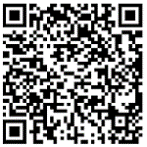 social media: posten 1 tot 3 tips. Gebruik hiervoor de social media afbeeldingen of de animaties uit de campagnetoolkit. Schrijf er je eigen verhaal bij (caption) en gebruik de hashtags: #JDDD #JeDagelijkseDosisDuurzaamheid #EnergiecampagneZorg #DuurzameZorg.eigen aanvullingenWoensdag 12 oktobergebouw: doe mee met de actie Licht Uit van 20.00-21.00u. Kies een gebouw waar weinig/geen bewoners zijn of doe de dakverlichting uit. Maak er een persbericht van. Nodig de burgemeester/wethouder en de pers erbij uit. Maak er een eigen verhaal van.social media: posten 1 tot 3 tips. Gebruik hiervoor de social media afbeeldingen of de animaties uit de campagnetoolkit. Schrijf er je eigen verhaal bij (caption) en gebruik de hashtags: #JDDD #JeDagelijkseDosisDuurzaamheid #EnergiecampagneZorg #DuurzameZorg.eigen aanvullingenDonderdag 13 oktoberintranet: zijn de interne kanalen van jouw organisatie interactief? Moedig medewerkers aan om te reageren met aanvullende tips. Maak er de dag “Wij denken allemaal mee” vansocial media: posten 1 tot 3 tips. Gebruik hiervoor de social media afbeeldingen of de animaties uit de campagnetoolkit. Schrijf er je eigen verhaal bij (caption) en gebruik de hashtags: #JDDD #JeDagelijkseDosisDuurzaamheid #EnergiecampagneZorg #DuurzameZorg.eigen aanvullingenVrijdag 14 oktobermedewerkers thuis: focus op wat de medewerkers thuis kunnen doen. Deel de placemat met 24 energiebesparingstips uit.help elkaar: creëer Green Teams Energiebesparen om collega’s thuis te helpen energie te besparen (vergelijk met energiecoach van de gemeente). Met name collega’s die niet zo handig zijn, zijn hier enorm mee geholpen.social media: posten 1 tot 3 tips. Gebruik hiervoor de social media afbeeldingen of de animaties uit de campagnetoolkit. Schrijf er je eigen verhaal bij (caption) en gebruik de hashtags: #JDDD #JeDagelijkseDosisDuurzaamheid #EnergiecampagneZorg #DuurzameZorgeigen aanvullingenEn maak vooral foto’s en video’s in de campagneweek wat medewerkers, cliënten en bewoners die met de tips aan de slag zijn (vraag wel vooraf toestemming aan de betrokkenen). Haal reacties op via het intranet. Deel ze met het campagneteam van MPZ via de mail. Vinden we leuk!>> Je vindt alle campagnemateriaal-bestanden op MPZ Energiecampagne Google Drive. Hier kun je ze downloaden en naar eigen wens inzetten.Bekijk ook de campagnebijsluiter voor de coördinator over het ontstaan van de campagne en de VerspilPil >>Bijsluiter voor duurzaamheidscoördinatoren